ПОЛОЖЕНИЕо проведении межрегионального детского творческого конкурса и конкурса выставочных работпо декоративно-прикладному и изобразительному искусству«Родники культуры»Творческий конкурс проводится в рамках межрегионального фестиваля юных творцов «Родники культуры», учредителем которого является министерство культуры Новосибирской области.Организатор мероприятия – некоммерческий фонд «Центр народной ремесленной культуры» (г. Новосибирск). Официальные партнеры – ГАУК НСО «Дом национальных культур 
им. Г.Д. Заволокина», ГБУК НСО «Центр фольклора», Музей Этнографии детства.Цели и задачи конкурсаКонкурс проводится с целью сохранения и развития традиций народной культуры, выявления талантливых детей в области изобразительного 
и декоративно-прикладного искусства, народных художественных промыслов и ремёсел.Народное искусство, народные ремесла, обычаи и традиции в декоративно-прикладном искусстве имеют глубокие национальные и исторические корни. Преемственность традиций народных мастеров играет важную роль 
в сохранении культурной идентичности народа. Воспитание интереса 
к народному творчеству, народной культуре, передача накопленных знаний 
и опыта, формирование эстетического вкуса у детей и юношества – важная государственная задача!Задачи конкурсаВоспитание интереса к культуре своего народа и народов мира, декоративно-прикладному и изобразительному искусству;Воспитание патриотизма и любви к Родине, дружеского отношения 
к людям разных национальностей;Раскрытие творческого потенциала детей и юношества, выявление
и поддержка талантливой молодёжи;Развитие у детей образного мышления и способностей 
к художественному творчеству;Развитие эстетической и этической культуры подрастающего поколения;Социальная адаптация и поддержка творчества детей-сирот и детей 
с ограниченными возможностями.2. Сроки и место проведения конкурсовКонкурс проводится 16 октября 2021 г. в ГАУК НСО «Дом национальных культур им. Г.Д. Заволокина» по адресу: г. Новосибирск, ул. Ельцовская, 5. В программе:открытый творческий конкурс по номинациям;конкурс выставочных работ на заданную тему в очной и заочной форме;развлекательная программа: командная игра, танцевальные 
и ремесленные мастер-классы, работа фотозон;торжественное награждение победителей конкурсов.Полная программа в Приложении № 1.Внимание! В программу могут быть внесены изменения.3. Финансирование мероприятияФинансирование мероприятия складывается из целевых взносов, пожертвований, спонсорской помощи и иных источников.4. Общие условия участия4.1. К участию в открытом конкурсе приглашаются учащиеся школ, учреждений дополнительного образования, семейных творческих клубов. Возраст участников: 6-17 лет включительно.4.2. Конкурсы проводятся в возрастных категориях детей: 6-8 лет, 9-11 лет, 12-14 лет, 15-17 лет. 4.3. Воспитанники детских домов, школ-интернатов для детей 
с ограниченными возможностями принимают участие в конкурсах бесплатно (не более 3-х человек от учебного заведения).4.4. Командировочные расходы (проезд, проживание, питание) за счет направляющей стороны.Внимание!На конкурсе недопустимо использование готовых наборов 
для моделирования.По окончании приёма заявок организатор может внести изменения
в возрастные категории и номинации конкурса.Обязательно соблюдение масочного режима для всех присутствующих на конкурсе!5. Тема конкурсов – «Народного танца волшебный узор»Народный танец – фольклорный танец! Загадка и секрет любого танца – 
в традициях местности. Фольклорный танец – это стихийное проявление чувств, настроения, эмоций. Движение, ритм, красота костюма. Танец рождается из характера народа, его жизни и образа занятий. Юным участникам конкурса «Родники культуры» предстоит передать через декоративные материалы всю палитру красок и эмоций народного танца.6. Открытый творческий конкурс6.1. Открытый творческий конкурс проводится по следующим номинациям:– лепка (глина, пластические массы);– аппликация и объемное моделирование (бумага, картон, соломка, текстиль, кожа, пух);– роспись (по дереву; стеклу, в т.ч. витраж; керамике и т.д.);– авторская и народная кукла; – текстиль (вязание, гобелен, ткачество, валяние);– изобразительное искусство (любая техника).6.2. Участие в конкурсе предусматривает оплату целевого взноса в размере 700 руб. за одного участника. Целевой взнос оплачивается в срок 
до 10 октября 2021 г. на расчётный счёт организатора. Информация 
о целевых взносах в Приложении № 5.Реквизиты для оплаты целевого взноса:Получатель: НФ «ЦНРК»ИНН 5407950460 КПП 540701001Наименование банка СИБИРСКИЙ Ф-Л ПАО "ПРОМСВЯЗЬБАНК"БИК 045004816Корреспондентский счёт 30101810500000000816Счёт получателя 40703810604000001630Назначение платежа: целевой взнос на организацию и проведение детского творческого конкурса по ДПИ и ИЗО «Родники культуры» 
за (Ф.И. участника).6.3. Условия участия в Приложении № 2.7. Конкурс детских выставочных работ7.1. Конкурс детских выставочных работ проводится в очной и заочной формах по следующим номинациям:– декоративно-прикладное искусство;– изобразительное искусство.7.2. Участие в конкурсе предусматривает оплату целевого взноса в размере:очное участие – 500 руб. за участника, коллективная работа – 1000 руб.заочное участие – 300 руб. за каждую работу, коллективная работа – 
600 руб.Целевой взнос оплачивается в срок до 10 октября 2021 г. на расчётный счёт организатора. Информация о целевых взносах в Приложении № 5.Реквизиты для оплаты целевого взноса:Получатель: НФ «ЦНРК»ИНН 5407950460 КПП 540701001Наименование банка СИБИРСКИЙ Ф-Л ПАО "ПРОМСВЯЗЬБАНК"БИК 045004816Корреспондентский счёт 30101810500000000816Счёт получателя 40703810604000001630Назначение платежа: целевой взнос на организацию и проведение конкурса выставочных работ по ДПИ и ИЗО «Родники культуры» 
за (Ф.И. участника)7.3. Условия участия в Приложении № 3.8. Критерии оценки конкурсных работПри оценке работ жюри учитывает:– соответствие работы заданной теме;– художественный вкус, оригинальность;– композиционное и цветовое решение;– владение материалом и техникой исполнения;– сложность и качество выполнения;– эстетический вид работы и её оформления.9. КонтактыПакет документов на участие в конкурсах, а также вопросы и пожелания направлять по адресу: cnrk@yandex.ruОперативная информация будет размещаться в группе ВКонтакте «Ремесленная слобода» https://vk.com/sloboda_nso. Координатор конкурса: Алина Николаевна, тел./WhatsApp +7-951-363-50-30.Приложение № 1Программа конкурсаПриложение № 2Условия участия в открытом творческом конкурсе1. Для участия в конкурсе необходимо до 10 октября 2021 г. подать заявку 
по форме (Приложение № 6) на адрес cnrk@yandex.ru. К заявке прилагается сканированная копия или фото (разборчивое) квитанции 
об оплате целевого взноса. Целевой взнос оплачивается в срок 
до 10 октября 2021 г.2. На конкурсе участники используют свои инструменты и материалы.3. Время на изготовление конкурсной работы – 2 часа.4. Победители конкурса определяются независимым жюри. 5. По итогам конкурса в каждой номинации и возрастной детской группе вручаются: дипломы дипломантов 1, 2, 3 степени, дипломы лауреатов 1,2,3 степени и медали лауреатов за 1, 2, 3 место, памятные подарки каждому участнику.Приложение № 3Условия участия в конкурсе выставочных работ1. Для участия в конкурсе необходимо до 10 октября 2021 г. подать заявку 
по форме (Приложение № 6) на адрес cnrk@yandex.ru. В течение трёх рабочих дней после оплаты на электронный адрес, указанный 
в заявке, поступит письмо о регистрации в качестве участника конкурса.2. К заявке прилагается:при очном участии: – сканированная копия или фото (разборчивое) квитанции об оплате целевого взноса;– этикетка по образцу (Приложение № 4), содержащая следующие сведения: фамилия и имя автора, возраст, размер работы, материал, Ф.И.О. педагога;при заочном участии: фотографии работ с этикетками по образцу (Приложение № 4), содержащими следующие сведения: фамилия и имя исполнителя, возраст, размер работы, материал, Ф.И.О. педагога. Фотография должна быть откадрирована по размеру работы. 3. От каждого участника на очный конкурс принимается не более 3-х работ 
в одной номинации.4. Работы для очного конкурса с этикетками по образцу (Приложение № 4) необходимо предоставить по адресу: г. Новосибирск, ул. Ельцовская, 5. График приёма работ см. в программе конкурса (Приложение № 1)5. Всем участникам вручается диплом (при заочном участии – в электронном виде).6. Победители конкурсов определяются независимым жюри. 7. По итогам конкурсов победителям в каждой номинации и возрастной группе вручаются:дипломы дипломантов 1, 2, 3 степени, дипломы лауреатов 1, 2, 3 степени 
и медали лауреатов за 1, 2, 3 место, памятные подарки каждому участнику;при заочном участии - вручаются дипломы дипломантов 1, 2, 3 степени, дипломы лауреатов 1, 2, 3 степени в электронном виде.Приложение № 4Образец этикеткиПриложение № 5Информация об организационных и целевых взносахЦелевые взносы могут быть израсходованы на следующие цели:– изготовление дизайна печатной продукции (дипломы, баннеры и т.д.);– печать дипломов, баннеров и т.д.;– услуги по организации работы членов жюри;– приобретение наградного фонда (призы, рамки для дипломов);– аренду оборудования и оплату транспортных услуг по его доставке;– монтаж/демонтаж баннеров;– оплата расходов по проведению развлекательной программы и оплата услуг аниматоров;– прочие расходы согласно смете на данное мероприятие, утвержденной руководителем Фонда.Приложение №6Заявка на участие в творческом конкурсе Заявка на участие в конкурсе выставочных работУтверждаю:Руководитель НФ «ЦНРК»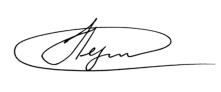 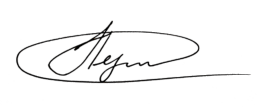  Ю.А. Неупокоев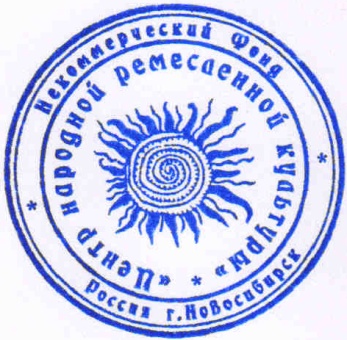 От «06 » сентября 2021 г.16 октября 2021 г. ГАУК НСО «ДНК им. Г.Д. Заволокина», ул. Ельцовская, 5  16 октября 2021 г. ГАУК НСО «ДНК им. Г.Д. Заволокина», ул. Ельцовская, 5  16 октября 2021 г. ГАУК НСО «ДНК им. Г.Д. Заволокина», ул. Ельцовская, 5  10:00-10:50Фойе первого этажаРегистрация участников открытого творческого конкурса. Монтаж Выставки детских работ.10:00-10:50Малый залМонтаж выставки «Народного танца волшебный узор».11:00-13:00Праздничный залОткрытый творческий конкурс.11:00-17:00Малый залРабота выставки «Народного танца волшебный узор».13:00-14:30ГостинаяРабота жюри по определению победителей семейного творческого конкурса.13:30-14:50Праздничный залМастер-классы.15:00-16:30Зрительный залТоржественное награждение победителей творческих конкурсов.16:30-17:00Фойе первого этажаОтъезд участников.«ЦВЕТИК-СЕМИЦВЕТИК». 2021г.Гуашь, 30х40Иванова Мария, 12 летПедагог Сергеева Светлана Ивановнаг. ЮргаТворческое объединение «Радуга»МБОУ ДОД «Детская художественная школа № 1»Ф.И. участника (полностью)Ф.И. участника в Дательном падежеВозраст на 16.10.2021Ф.И.О. педагога (полностью)Телефоне-mailНаправление ДПИ/ИЗОНоминация конкурсаПетрова МаринаПетровой Марине9 летНиколаева Маргарита Дмитриевна8 923 156 12 34Art-nsk@mail.ruДПИРосписьАбрамова МарияАбрамовой Марии7 летНиколаева Маргарита Дмитриевна8 923 156 12 34Art-nsk@mail.ruИЗОРисунокНаименование учебного заведения(для диплома)Наименование учебного заведения(для диплома)МБУ ДО «Детская художественная школа № 2 г. Тайга»МБУ ДО «Детская художественная школа № 2 г. Тайга»МБУ ДО «Детская художественная школа № 2 г. Тайга»МБУ ДО «Детская художественная школа № 2 г. Тайга»МБУ ДО «Детская художественная школа № 2 г. Тайга»МБУ ДО «Детская художественная школа № 2 г. Тайга»Место проживания(село/город, район/область)Место проживания(село/город, район/область)г. Тайга, Кемеровская областьг. Тайга, Кемеровская областьг. Тайга, Кемеровская областьг. Тайга, Кемеровская областьг. Тайга, Кемеровская областьг. Тайга, Кемеровская областьФИ участника (полностью)ФИ участника в Дательном падежеВозраст на 16.10.2021Ф.И.О. педагога (полностью)телефон педагогаe-mailНоминация Форма участияИванова АнастасияИвановой Анастасии9 летПетрова Мария Васильевна917 357 64 46petrova@mail.ruДПИОчноАбрамова МарияАбрамовой Марии7 летИванова Ксения Васильевна923 827 15 56ivanova@mail.ruИЗО Заочно Наименование учебного заведения (для диплома)Наименование учебного заведения (для диплома)Наименование учебного заведения (для диплома)МБУ ДО «Детская художественная школа № 2 г. Тайга»МБУ ДО «Детская художественная школа № 2 г. Тайга»МБУ ДО «Детская художественная школа № 2 г. Тайга»МБУ ДО «Детская художественная школа № 2 г. Тайга»МБУ ДО «Детская художественная школа № 2 г. Тайга»Место проживания(село/город, район/область)Место проживания(село/город, район/область)Место проживания(село/город, район/область)г. Тайга, Кемеровская областьг. Тайга, Кемеровская областьг. Тайга, Кемеровская областьг. Тайга, Кемеровская областьг. Тайга, Кемеровская область